COMHAIRLE CHONTAE CHILL CHAINNIGH   	Tel: 056 7794000 / Fax: 056 7794004 Kilkenny County Council  	 Email:Planning@kilkennycoco.ie /  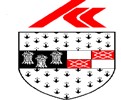 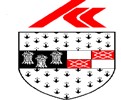 County Hall 	 	 	 Website:www.kilkennycoco.ie John Street Kilkenny  Application Form to Extend the appropriate period of Planning Permission  Section 42 (as amended) of Planning & Development Acts 2000 (as amended)  & Articles 40 to 47 of Planning & Development Regulations 2001 (as amended)(Please consult Section 42 as revised by Sections 28 and 29 of Planning and Development Acts 2000 (as amended) prior to making this application========================================================== NAME OF APPLICANT: _____________________________________________________ ADDRESS: ________________________________________________________________ NAME OF PERSON ACTING ON BEHALF OF APPLICANT: _____________________ __________________________________________________________________________ ADDRESS: ________________________________________________________________ ON SEPARATE PAGE PROVIDED, PLEASE PROVIDE THE TELEPHONE NUMBER AND E-MAIL ADDRESS, IF ANY, OF THE APPLICANT   	 AND OF THE PERSON, IF ANY, ACTING ON BEHALF OF THE APPLICANT   ADDRESS TO WHICH CORRESPONDENCE IS TO BE SENT: ____________________ __________________________________________________________________________ THE LOCATION, TOWNLAND OR POSTAL ADDRESS OF THE LAND OR STRUCTURE CONCERNED, AS MAY BE APPROPRIATE: __________________________________________________________________________ STATE APPLICANT’S INTEREST IN THE LAND SUBJECT TO THE APPLICATION (e.g. Owner, Lessee, prospective purchaser etc.): If applicant is not the owner, a letter signed by the landowner, consenting to the making of the application must be submitted: __________________________________________________________________________ __________________________________________________________________________ DESCRIPTION OF THE DEVELOPMENT TO WHICH THE PERMISSION RELATES: ___________________________________________________________________________________________________________________________________________________ __________________________________________________________________________ DATE OF PERMISSION_________________   REF. NO. IN REGISTER __________ DATE ON WHICH PERMISSION WILL CEASE TO HAVE EFFECT ______________ Please indicate on what grounds you wish to apply for an extension of the appropriate period. (a) Where the application is made pursuant to subparagraph (i) of Section 42(1)(a)  (i) 	particulars of the substantial works carried out or which will be carried out pursuant to the permission before the expiration of the appropriate period:  	 ____________________________________________________________________  	____________________________________________________________________  	 ____________________________________________________________________ 	 ____________________________________________________________________  (ii)  Please indicate the date of commencement of the development to which the permission relates ___________________________________________________  	(iii) 	the date on which the development is expected to be completed: _______________ or (b)   Where an extension of the appropriate period was granted prior to the coming into operation of the relevant Section 28(7) of the Planning and Development Act ( as amended), an application for the further extension of the period. Please indicate the date of commencement of the development to which the permission relates ___________________________________________________ Planning Reference relating to previous extension of the appropriate period.______ The date on which the development is expected to be completed: ______________  Particulars of the works carried out pursuant to the permission before the expiration of the extended appropriate period:  	 	 ____________________________________________________________ 	 _____________________________________________________________ 	 ____________________________________________________________________________________________________________________________Circumstances beyond the control of the applicant which led to the development not being completed within the extended appropriate period. _________________________________________________________________ _________________________________________________________________ __________________________________________________________________________________________________________________________________ 10. Please indicate the additional period by which the permission is sought to be extended: __________________________________________________________________________ ==========================================================  APPLICATION FEE ATTACHED: 	 Fee payable €62.00:  Payment to be made by Card, Cash or Cheque which should be made payable to Kilkenny County Council. I certify that the information given herein is correct and I hereby apply for an extension in the period of validity of the above planning permission pursuant to the Planning & Development Acts 2000 as amended. SIGNATURE OF APPLICANT: __________________________________ DATE: _____________________ Ref: P.        /            (Office use only) 	 ADDITIONAL CONTACT INFORMATION APPLICATION FOR EXTENSION OF DURATION OF PLANNING PERMISSION THIS PAGE MUST BE PRINTED SEPARATELY AS IT WILL NOT BE PUBLISHED AS PART OF THE PLANNING FILE NAME OF APPLICANT:  ______________________________________________________________ TEL NO: ______________________________________________________ EMAIL ADDRESS: ______________________________________________ ----------------------------------------------------------------------------------------------------- NAME OF PERSON ACTING ON BEHALF OF APPLICANT:  _______________________________________________________________ TEL NO: _______________________________________________________ EMAIL ADDRESS: _______________________________________________ 